Частное образовательное учреждение
дополнительного профессионального образования«Швейцарский образовательный центр»«Швейцарский центр»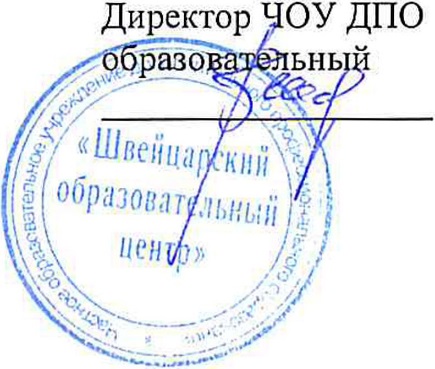 Т.О. ШарашенидзеЛОКАЛЬНЫЙ АКТ № 6Должностная инструкция преподавателя
ЧОУ ДПО «Швейцарский образовательный центр»Санкт-Петербург2016Должностная инструкция преподавателя в ЧОУ ДПО «Швейцарский образовательный центр»1.Преподаватель назначается приказом директора ЧОУ ДПО «Швейцарский образовательный центр». При несоответствии профиля базового образования претендента вакантной должности он может быть назначен на нее только после прохождения переподготовки в соответствующем образовательном учреждении.В соотвествии с Уставом или решением Попечительского Совета возможен прием на работу преподавателя по результатам конкурса.Преподаватель подчиняется директору Центра, его заместителям.В своей деятельности преподаватель руководствуется законодательством Российской Федерации, правовыми актами Правительства и Министерства образования РФ, региональных органов государственной власти управления. Уставом и соответствующими локальными актами Центра, осуществляемыми образовательной программой, рабочей программой преподаваемой учебной дисциплины (курса), учебным планов, настоящей инструкцией. 2. Основной целью деятельности преподавателя является реализация программы не ниже уровня, предусмотренного государственным образовательным стандартом и квалификационной характеристикой, способного на этой основе быстро и безболезненно приспосабливаться к новым условиям на изменяющемся рынке труда. Обеспечение овладения каждым учащимся знаниями, умениями и навыками, предусмотренными реализуемой рабочей программой учебной дисциплины (курса).3. Для достижения указанной цены преподаватель имеет права:3.1. Самостоятельно выбирать и применять методики и средства обучения и воспитания: учебники, пособия, материалы, периодичность, порядок, средства и методы текущего контроля и оценки результатов обучения и воспитания.3.2 Беспрепятственно запрашивать и получать из любого источника необходимую информацию по вопросам, отнесенным к его компетенции.3.3. Проводить тестирование, педагогическую диагностику обучаемых, направленную на повышение качества и эффективности обучения и воспитания.3.4. Участвовать в исследованиях и экспериментальных работах по педагогике и методике обучения и воспитания, в том числе и договорных с научными и образовательными учреждениями, с предприятиями, организациями, включая и негосударственные.4. Для достижения цели, указанной в п.2. преподаватель обязан:4.1. Выполнять реализуемую образовательную и рабочую программу преподаваемой учебной дисциплины в соответствие с учебным планом, расписанием занятий и распорядком дня.4.2. Контролировать усвоение обучаемыми преподаваемого учебного материала, ход формирования учебных и профессиональных умений и навыков. Анализировать результаты текущего контроля и аттестации обучаемых и на этой основе корректировать форму и методику преподавания, добиваясь наиболее полного и глубокого усвоения знаний, умений и навыков.4.3. Вести установленную учебную документацию.4.4. Вести преподавание на основе современных достижений педагогики, психологи, методики обучения и воспитания, экономики и управления, с использованием наиболее эффективных педагогических технологий, форм, методов и средств обучения и контроля, подбирая их в зависимости от конкретных условий обучения и воспитания, качеств обучаемых и своих собственных качеств.Применяемые преподавателем методики обучения и воспитания, методы контроля и оценки знаний, умений и навыков не должны причинять ущерб законным правам и свободам обучаемых, их здоровью, человеческому достоинству, чести и репутации, а учебники, учебные пособия и материалы не должны содержать пропаганды, направленной на насильственные изменения государственного и общественного строя РФ, ее органов власти и управления, разжигание розни и вражды между людьми, народами, различными расовыми, национальными, этническими, религиозными, социальными группами.4.5. Обеспечивать дисциплину обучаемых, не допуская при этом ущемления законных прав и свобод обучающихся, их человеческого достоинства, чести и репутации, а также методов связанных с физическим или психическим насилием над личностью.4.6. Обеспечивать безопасность жизни и здоровья обучаемых, контролировать их фактическое состояние во время проводимых им занятий и мероприятий.4.7. Разрабатывать и реализовывать комплекс методического обеспечения своей преподаваемой дисциплины, учебного курса. Участвовать в методической работе Центра.4.8.Участвовать в разработке образовательной программы, рабочей программы своего учебного предмета (курса), учебного плана, методик преподавания своего учебного предмета.4.9. Планировать и обеспечивать оборудование, оснащение и деятельность закрепленного учебного кабинета, лаборатории.5. Преподаватель обязан регулярно:5.1. Не реже одного раза в 5 лет повышать свою квалификацию в соответствующем образовательном учреждении.5.2. Не реже одного раза в 5 лет проходить аттестацию на подтверждение повышения степени своей квалификации и соответствие занимаемой должности.Преподаватель, не прошедший в установленный срок очередную аттестацию или признанный по ее итогам не полностью соответствующим присвоенной ранее степени квалификации (категории) или занимаемой должности, может быть понижен в разряде или отстранен от должности.6. Преподаватель несет, в порядке установленном законодательством РФ, ответственность за: 6.1. Невыполнение или ненадлежащее выполнение функций, отнесенных к его компетенции.6.2. Качество образования обучавшихся им выпускников, в пределах преподаваемых этим преподавателем дисциплин, учебных курсов или их разделов: неполный объем реализации им образовательных программ, предусмотренных учебным планом и графиком образовательного процесса. 6.3. Жизнь и здоровье обучаемых во время и вследствие проводимых им занятий и мероприятий.6.4 Нарушение законных прав и свобод учащихся и персонала.6.5. Непринятие мер по предупреждению (пресечению) нарушений обучаемыми законов Российской Федерации норм морали, нравственности, правил внутреннего распорядка.6.6. Материальный ущерб, понесенный Центром по его вине и халатности. Иное, предусмотренное законодательством Российской Федерации.